ПРИКАЗпо _________________________________________(название организации)г. ___________                                                           от «___» ______ 201 _ г.№ ___«О порядке оформления и выдачи удостоверений Ф-4 на период мобилизации и в военное время забронированным гражданам, пребывающим в запасе» В соответствии с руководящими документами по бронированию на период мобилизации и в военное время, Законами РФ: от 31.05.96 г. № 61-ФЗ «Об обороне», от 26.02.97 г. № 31-ФЗ «О мобилизационной подготовке и мобилизации в РФ», от 28.03.98 г. № 53-ФЗ «О воинской обязанности и военной службе», Постановлением Правительства РФ от 27.11.06 г. № 719, Постановлением комиссии по бронированию граждан, пребывающих в запасе __________ от «___» _________ 201_ г. и Инструкцией по бронированию на период мобилизации и на военное время, забронированным гражданам, пребывающим  в запасе и работающим в ________________________, -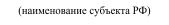 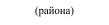 ПРИКАЗЫВАЮ:1. Ответственными лицами по ведению воинского учета и бронирования граждан, пребывающих в запасе по вручению удостоверений Ф-4 назначить: начальника отдела кадров - __________ и старшего инспектора ВУС _________________.2. С объявлением мобилизации выдачу удостоверений гражданам, пребывающим в запасе производить по цехам, отделам и структурным подразделениям лично начальниками этих подразделений и другими лицами, согласно утвержденному мною списку.3. Начальнику отдела кадров ___________________:составить план мероприятий по вручению удостоверений об отсрочке от призыва по мобилизации и в военное время рабочим, служащим и инженерно-техническим работникам организации и представить мне на утверждение к «___» ___________ 201_ г.;подготовить списки уполномоченных лиц для вручения удостоверений;изготовить ведомости (форма № 10) на выдачу удостоверений начальникам структурных подразделений, цехов (отделов) и необходимое количество бланков ведомостей (форма № 9) на вручение гражданам, пребывающим в запасе;провести инструктивное занятие с начальниками структурных подразделений и другими лицами о порядке вручения гражданам удостоверений Ф-4.4. Начальникам структурных подразделений вручение удостоверений производить согласно инструкции (памятке), которая будет вручена вместе с удостоверениями и бланками ведомостей.5. Местом вручения удостоверений установить ____________.6. Начальнику отделов кадров и ст. инспектору по спец. работе систематически проводить работу по уточнению всех документов по вручению удостоверений Ф-4 гражданам, пребывающими в запасе. Спланировать оповещение должностных лиц организации, которым поручено вручение удостоверений в нерабочее время.7. Настоящий приказ объявить руководящему составу организации до начальников структурных подразделений включительно.8. Контроль за исполнением настоящего приказа оставляю за собой.Генеральный директор                                                      ____________